МУНИЦИПАЛЬНОЕ КАЗЕННОЕ УЧРЕЖДЕНИЕ «УПРАВЛЕНИЕ ОБРАЗОВАНИЯ ГОРОДА ЕНИСЕЙСКА»КРАСНОЯРСКОГО КРАЯМУНИЦИПАЛЬНОЕ АВТОНОМНОЕ ОБРАЗОВАТЕЛЬНОЕ УЧРЕЖДЕНИЕДОПОЛНИТЕЛЬНОГО ОБРАЗОВАНИЯ«ЦЕНТР ДОПОЛНИТЕЛЬНОГО ОБРАЗОВАНИЯ»г. ЕНИСЕЙСКА КРАСНОЯРСКОГО КРАЯ(МАОУ ДО ЦДО)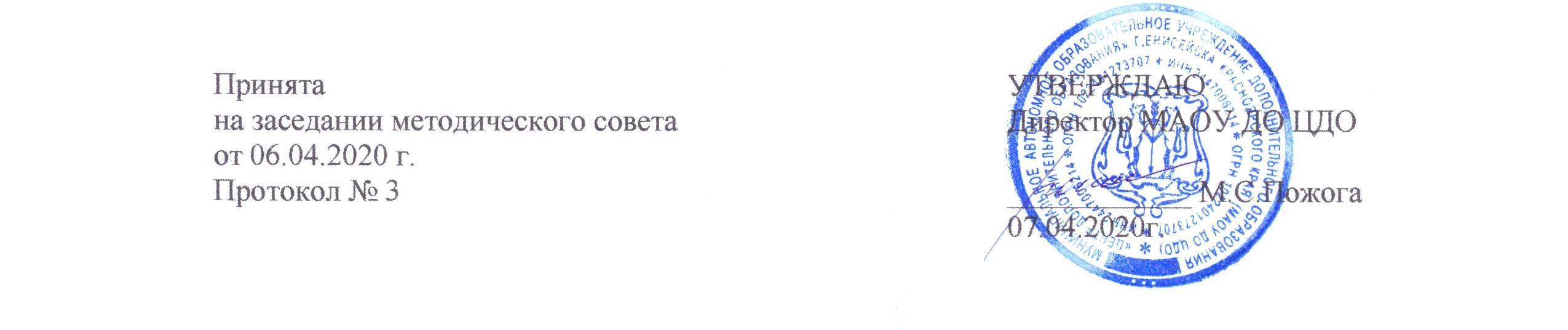 Дополнительная общеобразовательная общеразвивающая программа  социально-педагогической направленности«МОЙ ИМИДЖ»Уровень программы: ознакомительныйВозраст обучающихся: 14-17 летСрок реализации: 1 годЕнисейск, 2020 СОДЕРЖАНИЕ ПРОГРАММЫРаздел 1. Комплекс основных характеристик дополнительной общеобразовательной общеразвивающей программыПояснительная запискаЦели и задачи программыСодержание программыПланируемые результатыРаздел 2. Комплекс организационно-педагогических условий реализации программы, включающий формы аттестации2.1. Календарный учебный график2.2. Условия реализации программы2.3. Формы аттестации и оценочные материалы2.4. Методические материалы2.5. Список литературыРаздел 1. «Комплекс основных характеристик дополнительной общеобразовательной общеразвивающей программы «Мой имидж»  Пояснительная запискаСтоль популярное в наши дни слово «имидж» означает целенаправленно формируемый образ (лица, предмета, явления), призванный оказать эмоционально-психологическое воздействие.  Имидж – главная категория современной моды. Между внутренним и внешним обликом можно достичь согласия и создать гармонию. Имидж – это гарантия привлекательности и уверенности в себе! В грамотно созданном имидже согласованы все детали – не только внешние атрибуты (стиль одежды, причёска, аксессуары, украшения и т.д.), но и голос, манера поведения, даже окружение работают на заданную цель. Имидж жизнеспособен и убедителен лишь тогда, когда соответствует внутренним качествам человека, его характеру, темпераменту и образу жизни.Данная программа дает представления об истории моды, стилях одежды и, самое главное, воспитывает чувство вкуса и красоты. Каждый подросток стремится быть уникальным, тем более подросток-девочка, а навыки введения в имиджелогию, которая включает колористику, техники макияжа, моду и стиль, полученные на занятиях, дадут возможность детям определиться с будущей профессией. Направленность программы. Дополнительная общеобразовательная общеразвивающая программа «Мой имидж» имеет социально-педагогическую направленность с художественно-эстетическим уклоном. Программа направлена на творческое, эстетическое, духовно-нравственное развитие учащегося; развитие мотивации личности ребенка к познанию и творчеству; создание условий для социального, культурного и профессионального самоопределения творческой самореализации личности учащегося. Основным назначением дополнительной общеобразовательной программы является развитие системы знаний и трудовых умений по профессии стилиста-визажиста и уточнение профессиональных и жизненных планов в условиях современного рынка труда.Актуальность программы. Для подростков актуален поиск деятельности, обеспечивающий постоянный авторитет в мире сверстников или взрослых. Достижение желаемого результата формирует деятельностную сторону самооценки подростка. Следовательно, стержнем воспитания и образования должно стать формирование социально необходимых знаний, умений и навыков, профессиональное самоопределение детей и подростков. Содержание программы отвечает задачам государственной политики в области образования, определенным в национальном проекте «Образование», в федеральном проекте «Успех каждого ребенка», Концепции развития дополнительного образования детей. Знание подростковых проблем и возрастной психологии, интересные идеи профессионалов помогли создать настоящую образовательную программу, которая дает возможность подросткам успешно адаптироваться в современных условиях и осознанно решать проблемы жизненного и профессионального самоопределения. Программа разработана также по запросу детей и родителей, которые  связывают ее с решением такого блока задач как социально-творческое развитие личности, профессиональная ориентация, социализация и личностное становление детей и подростков. Подросток нуждается в помощи старшего товарища, который научит, как  познать себя, связать в одно целое свой внешний вид и духовную сущность, поможет посмотреть на положительные качества ребенка, подчеркнуть все его достоинства и скрыть недостатки. Ребенок, освоив навыки колористики, техник макияжа, архитектуры силуэта и разборчивости в стилях, сможет самостоятельно, с ранних лет, создавать свой неповторимый стиль и имидж Воспитание в ребенке данных характерологических особенностей, за счет повышения уверенности в себе, соответствует запросу нашего времени - творческие, смелые, инициативные личности.Новизна программы заключается в том, что в процесс обучения включена проектная деятельность и модельный метод обучения с использованием компьютерных технологий, что позволяет добиться качественно новых результатов обучения. Кроме того, содержание программы объединяет разные дисциплины: парикмахерское дело, косметологию, стилистику, визаж, этикет. Характерной особенностью данной программы является возможность самоопределения учащихся в разных направлениях стиля, осознанный выбор в пользу определенного вида и реализация в нем.  Знания и умения по созданию целостного образа человека учитывают современные достижения науки и техники: новые способы и методы моделирования, использование новых материалов.  Учащиеся получают навыки работы с профессиональными инструментами и трудовые умения по профессии стилиста-визажиста.Отличительные особенности. Отличительные особенности данной образовательной программы, от уже существующих в этой области, заключаются в том, что  позволяет   дополнять  и расширять представления детей о красоте с позиции самопознания. Основную часть программы составляют практические занятия,  на которых учащиеся выполняют макияж, делают прически, выполняют упражнения по колористике, тем самым делая занятия интересными и разнообразными. Проводятся мастер классы с демонстрацией причесок и макияжа, а также создание определенного образа. В основе практической работы лежит выполнение творческих заданий по созданию макияжа  и причесок, а также разработка индивидуального стилистического образа.   Содержание курса объединено в несколько тематических блоков, каждый из которых реализует отдельную задачу. Все образовательные блоки предусматривают не только усвоение теоретических знаний, но и формирование деятельностно-практического опыта. Практические задания способствуют развитию у детей творческих способностей и умение создавать свой собственный стиль. Данная программа предоставляет возможность научиться не только управлять впечатлением о себе, что немаловажно для построения успешной карьеры и благоприятного внутреннего самочувствия личности, но и глубже узнать особенности профессий «визажист» и «стилист», а также освоить азы этих профессий. Изучение профессий индустрии моды и красоты позволяет разгадывать тайны личной индивидуальности и своих профессиональных предпочтений. Педагогическая целесообразность программы заключается в развитии творческих способностей как процессе, который пронизывает все этапы развития личности ребёнка, пробуждает инициативу и самостоятельность принимаемых решений, привычку к свободному самовыражению, уверенность в себе. Все это обусловливает его самоопределение в обществе, повышает коммуникативные навыки и как следствие направляет на правильный курс выбора профессии в жизни.Основное содержание программы направлено на формирование и развитие эстетической и духовной культуры подростков и предусматривает постепенный переход от простого к сложному виду деятельности, учитывая индивидуальные возможности каждого ребенка и их способности к творческой работе. Это дает возможность улучшить качество обучения и повысить процент усвоения материала программы. Обучающимся предложено не только закрепить навыки по парикмахерскому, визажному искусству, но и попробовать себя в другом виде деятельности - в роли стилистов и имиджмейкеров. Это даст возможность проявить учащимся свои коммуникативные способности и другие личностные качества, такие как чувство гармонии и стиля, умение слышать и слушать человека, умение правильно оценивать внешность человека, и, сопоставляя его параметры и возраст, правильно подобрать имидж. Именно в этом возрасте у ребят проявляется осознанный интерес к взрослой жизни, к выбору будущей профессии, легче прививаются практические навыки. Систематическое знакомство с продуктами мира моды и красоты,  развивает и воображение, и способность суждения. Знание цветоведения  помогает глубже понимать цветотип и гармоничные цветовые сочетания, тоньше разбираться в природе искусства. Адресат программы.  Настоящая образовательная программа разработана с учетом современных педагогических теорий и технологий, возрастных и психофизиологических особенностей подростков 14-17 лет. Подростковый и ранний юношеский возраст отличается ростом самосознания, возрастающим интересом к собственному «Я». Они стремятся найти себя, определиться в жизни, в реальных общественных отношениях, проявляя свою индивидуальность внутреннюю и внешнюю.Для этого возраста уже характерна определенная степень идейной и психологической зрелости, которая достаточна для самостоятельной жизни, выбора и освоения профессии, так как просматривается избирательное отношение к различным учебным предметам, которое объясняется наличием сложившихся интересов, связанных с их профессиональной направленностью.Данный возраст характеризуется обострённым вниманием к своей внешности, частыми изменениями эмоциональных реакций, желанием привлекать внимание к своей личности, обидчивостью. Овладение основами данной программы  позволяет научиться определить что мешает, а что является достоинством личности, подчеркнуть выгодные качества внешности и скрыть недостатки. Для этого необходима аналитика всего образа, гардероба, телодвижений, манеры общаться с разными людьми, мимики, речи, поз и жестов, а также психологических установок и внутренних барьеров.  В данном возрасте ребенок способен улавливать потребность в данных изменениях и обладая набором специальных знаний, выстраивать план работы и его реализацию. Избирательность при подборе техник и приемов в создании гармоничного образа способствует формированию произвольности психических процессов, воспитывает аккуратность, волевые качества, образное мышление, настойчивость в достижении поставленной цели. 	Программа предполагает занятия в группах с составом до 15 человек в каждой группе. Зачисление учащихся производится добровольно по заявлению родителей согласно Уставу МАОУ ДО ЦДО. В коллектив могут быть приняты все желающие. Группы формируются разновозрастные, по уровню подготовленности детей и выбору детьми времени удобного для занятий. Разновозрастная организация группы дает возможность для личностного и интеллектуального роста детей, их социализации и взаимообучения.Особенности организации образовательного процесса. Изучение имиджелогии базируется, прежде всего, на творческом потенциале личности, индивидуальных психологических особенностях ребёнка, которые проявляются в детской фантазии, воображении, особом видении мира, своей точке зрения на окружающую действительность. При этом уровень творчества считается тем более высоким, чем большей оригинальностью характеризуется творческий результат. Таким образом, создание гармоничного привлекательного образа, как конечного результата, всегда непредсказуемый и неповторимый продукт. 	Особенность данной программы не только в использовании инновационных технологий обучения стилистическому делу, но и в принципах построения программы:	- от простого к сложному;	- связь теории и практики;	- связь знаний и умений с жизнью;	- научность;	- доступность;	- активность и самостоятельность;	- учет возрастных и индивидуальных особенностей.Уровень программы: базовый. Ориентирует учащихся на образовательные программы углубленного уровня среднего профессионального образования.Срок реализации: Программа рассчитана на 1 год обучения, 144 часа.Режим занятий: каждое занятие состоит из 2-х академических часов с перерывом на перемену 10 минут, длительность академического часа составляет 45 минут. Занятия проходят по расписанию два раза в неделю.Форма обучения: очная. Программа предполагает возможность формирования индивидуальных образовательных маршрутов учащихся через разработку индивидуальных учебных планов и индивидуальных учебных программ, в том числе для учащихся с ограниченными возможностями здоровья. Имеется опыт реализации программы с помощью дистанционных технологий, а также с использованием сетевой формы.Формы организации образовательного процесса, методы и технологии обучения описаны в разделе 2.4.Цель и задачи программыЦель программы: формирование и развитие творческой личности, способной проявить свой вкус, художественное мышление через освоение практик цветотипирования, колористики, стилистики и техник макияжа. Личностные задачи:- формировать готовность к профессиональному самоопределению;- формировать готовность и способность к самостоятельной, творческой и ответственной деятельности;- развивать эстетическое сознание через творческую деятельность эстетического характера, потребность к творческому труду;- формировать коммуникативную компетентность в общении и сотрудничестве со сверстниками, воспитывать уважительное отношение между членами коллектива в совместной творческой деятельности.	Метапредметные задачи:- формировать способности самостоятельно определять цели своей учебной деятельности;- формировать умения самостоятельно планировать свою деятельность, выбрать способы (пути) достижения выбранной цели;- формировать умения осуществлять контроль своей деятельности, соотносить действия с планируемыми результатами, корректировать свои действия;- формировать основы самоконтроля и самооценки;- дать представление о знаково-символических средствах представления информации для создания образа (схем причесок, макияжа и одежды);- формировать умение организовывать учебное сотрудничество в группе и совместную творческую деятельность.	Предметные задачи: - дать представление о цвете, его характеристиках и принципах получения тех или иных оттенков;- дать представления об особенностях и технологических приёмах разных видов мякияжа;- сформировать навыки владения различными инструментами, используемыми в визаже;- научить создавать образ спортивного, классического, романтического стилей; гармонично их сочетать и узнавать их особенности в деталях;- научить подбирать материал, инструменты, комбинировать различные техники в соответствии с выбранным образом;- развивать навыки самопрезетации, умение транслировать свой опыт другим.Содержание программыУчебный планСодержание учебного плана первого года обучения	Тема 1. Понятие имидж		Теория. Знакомство с детьми, информация о содержании программы и 1-го года обучения, режиме работы. Устный опрос на темы «Что вы знали о имидже и стиле?», «Как вы понимаете понятие красота?», «За счет чего, по вашему мнению, человек выглядит красиво?». Основа создания имиджа о себе. Формирование имиджа человека как важный фактор в достижении его успеха в трудовой деятельности и во взаимоотношениях с окружающими. Составляющие понятия имидж: внешность, манеры поведения, жесты, интонация.     Практика. Найти фотографии, характеризующие тот или иной стереотип. Дать краткое описание своего имиджа в трех сферах жизни.	Тема 2. Колористика.		Теория. История цветоведения. Знание основ цветоведения в разных сферах деятельности. Значение цвета. Процесс восприятия цвета человеком и превращения его в цвет. Психология цвета – проблема восприятия цвета и воздействия его на психику, способность вызывать различные эмоции, биология цвета – значение и роль цвета в жизнедеятельности живых организмов и растений. Методы описания и измерения оттенков цвета. Психология и особенность восприятия цвета. Погружение в познание цвета. Характеристики цвета. Глоссарий названий цветов. Цветовой круг Йохансена Иттена. Гармоничные цветовые сочетания. Применение цветового круга в различных профессиях.    Практика. Выполнить упражнение на изучение основных характеристик цвета. Выполнить стилизованный эскиз единичного костюма на тему «Цвет в композиции костюма». Готовые эскизы, выполненные в карандаше, заполнить цветом, используя цветовые схемы. Выполнить копию 2х-5ти костюмов народов мира в цвете.	Тема 3. Цветотип		Теория. Цветотипирование. Практика цветотипирования. Практика создания коллажей (по каждому сезону). Цветовые сочетания в зависимости от подтипа сезона.    Практика. Выполнить упражнение на изучение основных характеристик цвета. Выполнить стилизованный эскиз единичного костюма на тему «Цвет в композиции костюма» Готовые эскизы, выполненные в карандаше, заполнить цветом, используя цветовые схемы. Составить цветовую композицию коллекции одежды. Работу выполнить в электронном варианте. Лабораторная работа: Выполнить тестирование цветотипа с помощью цветовых платков.	Тема 4. Макияж. Теория. Инструменты визажиста. Освоение приемов владения инструментами, правила одновременной работы нескольких инструментов, кистей, аппликаторов, карандашей и т.д. Назначение каждого инструмента, где применяется и как, дезинфекция и правила хранения. Санитарно-гигиенические требования к инструменту. Виды макияжа. Золотое сечение лица. Пропорции лица, линии по которым они определяются. Формы лиц. Этапы нанесения макияжа. Цветовые корректоры. Контурирование. Технология выполнения корректировки. Требования при создании сложного макияжа. Инструменты, приспособления при выполнении сложного макияжа. Чтение схем макияжа. Создание эскизов макияжа. Отработка разработанных схем. Учёт индивидуальных особенностей. Препараты применяемые для корректировки кожи и овала. Необходимый инструмент для нанесения тона и корректоров. Техника коррекции бровей. Техника макияжа глаз. Техника макияжа губ.	Практика. Макияж век. Форма глаз. Помады, помады, помады. Коррекция губ. Как правильно наносить помаду. Уход за губами. Губные проблемы. Особенности макияжа губ.	Тема 5. Архитектура силуэта.			Теория. «Язык одежды». Диагностика личности по одежде. Основа создания мнения о себе. Конституция тела. Особенности телосложения.  Классификация типов фигур. Зависимость типа фигуры и особенностей развития костной и жировой тканей.   Классификация по базовому предмету гардероба. Создание карты длин. Коррекционные методики: тип фигуры, пропорции, силуэт. Визуальная коррекция: проявление идеальных пропорций в зависимости от подбора моделей вещей и аксессуаров. Эффекты оптических иллюзий. Орнаменты и принты. Работа с цветом: знание своей палитры, восприятие объемов и формы за счет цвета. Практика работы с образом: расположение правильных цветов в нужных местах для коррекции пропорций фигуры.	Практика. Лабораторная работа: Выполнить упражнение по выявлению особенностей собственной фигуры, фигуры модели.	Тема 6. Композиция костюма.		Теория. Глоссарий названий предметов одежды. Изготовление коллажа и дифференцирование по видам предметов одежды. Фасоны платьев, брюк, юбок, жакетов, блуз, сорочек. Фигура и фактура тканей. Работа с тканью, определение названия ткани по внешнему виду, определение состава на ощупь. Виды обуви и их названия. Составление коллажей и разделение по разновидностям обуви.      Практика. Выполнить коллаж образа по замыслу.	Тема  7. Стиль.		Теория. Виды стилей. Винтаж, милитари, грандж, гламур, гарсон, кантри, авангардный, богемный, панк, коктейльный стиль, гангстерский стиль, эмо-стиль, сафари, хиппи, рокабилли, ар-деко, бурлеск, стиляги, унисекс, спортивный, рок, этнический, хипстер. Выбор данного стиля из предложенных примеров, составление коллажа, нахождение различий. Прически, макияж, аксессуары в основных стилях – основные элементы стиля. Смешение стилей: правила и аспекты. Деловой, городской, вечерний: особенности и отличия. Известные стилисты нашего времени. Иконы стиля прошлых столетий.     Практика. Выполнить презентацию по стилям одежды. Изобразить единичную модель костюма в конкретном стилистическом направлении. Выполнить коллаж опираясь на журналы мод. Дать определение стилю (20е-90е годы), опираясь на его яркие характеристики	Тема 8. Формы лиц.		Теория. 6 основных типов лица: овальный, круглый, сердцевидный (треугольный), вытянутый (удлинённый), квадратный, грушевидный. Подбор причесок с учетом формы лиц. Методы позволяющие подчеркнуть достоинства и  мягко скрыть нежелательные нюансы форм лица: макияж, серьги. Головные уборы и очки с учетом формы лиц.     Практика. Выполнить образный макияж. Выполнить прическу в соответствии с образом, заданным коллекцией одежды.	Тема 9. Аксессуары.		Теория. Аксессуары: шарфы, шейные платки, шляпы, шапки, очки, сумки, часы, украшения, обувь. Работа с цветом. Сочетание аксессуаров с другими предметами гардероба. Совмещение аксессуаров с цельным образом. Принцип сохранения баланса. Экспрессивные и универсальные аксессуары. Создание актуального аутфита. Правила выдержки в единой стилистике и цветовой температуре.      Практика. Составить несколько образов или стилистических направлений, используя аксессуары и классическое черное платье. 	Тема 10. Составление гардероба.		Теория. Базовые вещи в гардеробе. Элементы базового гардероба.  Идеальный базовый гардероб. Составление базового гардероба. Предметы сезонного базового гардероба. Составление гардероба по всем сезонам времени года. Базовый гардероб относительно возраста. Составление ситуационного гардероба. Сортировка гардероба. Формирование рационального гардероба с учетом образа жизни. Составление современного базового гардероба, Жакет/блейзер, Куртка-косуха, Свитер,  Платье,  Брюки, Топы, Блузка, Аксессуары. Составление базового гардероба соответственно образу жизни.    Практика. В магазине одежды составить образ в определенном стилистическом направлении. Составить «капсулу» на несколько мероприятий.	Тема 11.  Мода.		Теория. Как возникла и менялась мода. Глоссарий терминов моды. Влияние функциональности вещей и динамики жизни на моду. Что сегодня общего с прошлой модой. Как формируется вкус. Какие детали дают остроту и нотки элегантности. Мода в различные времена на различные детали одежды.		Практика. Выполнение макияжа, прически. Создание целостного образа. Фото и видеосъемка.  Изготовление портфолио.    Итоговая аттестация. Творческий отчет.  Планируемые результатыЛичностные:-     осознанно подходит к выбору будущей профессии в сфере индустрии красоты;- 	демонстрирует готовность и способность к самообразованию, осознанно относится к образованию для будущей успешной профессиональной деятельности;обращает внимание на индивидуальность и может ее подчеркнуть, при подборе образа;оценивает элементы стильного образа человека;сформирован образный эстетический взгляд;сформированы навыки сотрудничества в профессиональной среде стилист-клиент.Метапредметные:ставит цели своей деятельности самостоятельно;планирует свою деятельность, выполняет действия по алгоритму самостоятельно;осуществляет контроль своей деятельности, понимает причины успеха-неуспеха, конструктивно реагирует на критику педагога;умеет соотносить содержание задания со своими знаниями, осознаёт недостаточность своих знаний, определяет результаты своей деятельности, соотносит их с поставленной целью, слышит и учитывает разные мнения, может обосновать своё;организует учебное сотрудничество в группе для достижения общей творческой цели, учитывает позиции других участников деятельности, способен эффективно разрешать возможные конфликты;демонстрирует способность и готовность к самостоятельному поиску и применению методов решения практических задач.Образовательные (предметные):организует безопасное эргономичное рабочее место;имеет представление об особенностях подбора аксессуаров, их разновидностях и правилах добавления в образ;умеет использовать разные виды косметики для создания цельного макияжа;владеет основными и вспомогательными средствами декоративной косметики;умеет использовать элементы узоров в сценическом макияже и аквагриме;умеет объединять по стилю прическу, макияж и костюм в одном образе;может подбирать правильные сочетания цветов в макияже и деталях одежды одного образа; знает техники для разных видов макияжа;знает коррекционные приемы при нестандартных чертах лица, формах фигуры;может самостоятельно осуществлять подбор материалов по текстуре, составу, цвету, инструментов для произведения образа, планировать этапы его изготовления, вносить необходимые исправления, выполнять работу в выбранной технике и презентовать готовое изделие в группе;может транслировать свое мастерство другим учащимся.Раздел 2. Комплекс организационно-педагогических условий реализации программы, включающий формы аттестацииКалендарный учебный график2.2. Условия реализации программыМатериально-техническое обеспечение программыДля обеспечения образовательного процесса необходимо следующее оснащение, учебный кабинет с соответствующим оборудованием: стол на 12 человек или группа столов, доска маркерная, шкафы для хранения наглядных материалов, инструментов, расходных материалов и творческих работ, оборудованное место педагога (стол, стул). Техническое обеспечение программы: компьютер; проектор; экран; фотоаппарат.Материалы: листы бумаги; палитра теней; платки; галстуки.Инструменты: ручки; карандаши; набор кистей для макияжа.Информационное обеспечение программы7 главных правил визажиста www.elle.ruАкадемия моды и стиля Цветотип, Тип фигуры, Ваше стилевое направление, Ваш образ жизни, Ваш возраст и темперамент www.academy27.com Основы цветоведения www.viktoria-latka.com История моды www.syl.ru Виды аксессуаров. Правила сочетания аксессуаров. https//heaclub.ru/vidy-aksessuarov-pravila-sochetaniya-aksessuarovМода как общественное явление, Л.В. Петров, Л.1974 Базовый гардероб. www.glamurnenko.ru Наглядный материал - эскизы, альбомы, фотографииРаздаточный материал - карточки , технологические картыИнформационно-методический материал - журналы  «Мода», «Интерьер», учебники «Искусство визажа», «Прически».Диагностический материал: карточки с заданиями по разделам программы, тесты, анкетыКадровое обеспечение программыПрограмму реализует педагог, имеющий профессиональное педагогическое образование, владеет техниками и приемами, входящими в содержание программы обучения, имеет практический опыт данной деятельности. Владеет основными современными образовательными личностно-ориентированными технологиями, в том числе информационно-коммуникативными технологиями. 2.3. Формы аттестации. Оценочные материалы.Текущий контроль. Дополнительной общеобразовательной программой предусмотрено проведение психолого-педагогического диагностирования, позволяющего отследить степень усвоения знаний, умений, навыков по направлениям, предусмотренным программой, а также уровень воспитанности и развития психологических свойств личности, социального благополучия детей. Одним из критериев результатов обучения является участие в дефиле, районных выставках-ярмарках, массовых мероприятиях, конкурсах красоты.Оценка знаний, умений, навыков по каждому разделу дополнительной общеобразовательной программы проводится на итоговых занятиях в виде тестирования, свободного педагогического наблюдения, защиты индивидуальных (групповых) проектов и творческих работ.Критерии результатов текущего контроля обучения Итоговая аттестация. Качество приобретённых знаний по освоению данной дополнительной общеобразовательной программы определяется через анализ итогового проекта, анкетирование, тестирование. Анкетирование организационного периода проводится с целью выявления мотивов участия в программе, их ожидания от реализации программы. Анкетирование итогового периода проводится с целью выявления удовлетворенности программой. Итогом освоения курса является разработка и защита творческого проектного задания на тему «Проектирование индивидуального образа человека» (с учетом разработанных требований к оформлению и защите). Предусмотрен парад моделей.Критерии оценивания проекта 1. Проектная работа оценивается согласно требованиям образовательной программы с учётом проявленных в процессе выполнения работы личностных, метапредметных и предметных результатов образования. 2. Итоговые индивидуальные проекты оцениваются по двум группам критериев: критерии оценки проекта и  критерии оценки защиты проекта. 3. Критерии оценки проекта:4. Критерии оценки защиты работы5. Максимальное количество баллов, которое может набрать ученик равно 35. Это количество складывается из 21 балла по критериям проектной работы и 12 баллов по критериям защиты проектной работы, при этом член комиссии по своему усмотрению может добавить к сумме проставленных им баллов от 1 до 2 баллов, сопроводив их проставление  кратким разъяснением.Низкий уровень – до 10 баллов. Средний уровень 11-26 баллов. Высокий уровень 27-35 баллов.2.4. Методические материалы	Методы и средства организации и осуществления учебно-познавательной деятельности обучающихся:	- Словесные, наглядные, практические, использование метода практических проектов.	- Репродуктивные объяснительно-иллюстративные, поисковые, исследовательские, проблемные и др. (по характеру учебно-познавательной деятельности).	- Индуктивные и дедуктивные (по логике изложения и восприятия учебного материала);Методы контроля за эффективностью учебно-познавательной деятельности	- Устные, письменные проверки и самопроверки результативности овладения знаниями, умениями и навыками.	- Письменные работы выполняются в форме тестирования. Тестовый материал составляется на основе изученных тем каждого раздела. Также письменная работа может состоять из кратких описаний определений терминологии по предмету.Методы стимулирования учебно-познавательной деятельности Определённые поощрения в формировании мотивации, чувства ответственности, обязательств, интересов в овладении знаниями, умениями и навыками.-  Интерактивные методы	- Творческие задания;	- Работа в малых группах;	- Обучающие игры (ролевые игры, деловые игры и образовательные игры);	- Практические работы.Основным методом изложения теоретических сведений на практических занятиях является инструктаж. Выполняя специальные упражнения, обучающиеся приобретают общетрудовые, специальные и профессиональные умения, навыки. С целью повышения эффективности занятий и воспитания интереса к профессиональной деятельности.Особое место отделено в программе развитию творческого отношения к делу, совершенствованию профессионального мастерства, самообразованию. Этому способствует участие учащихся в показах и дефиле. Под особым вниманием вопросы по технике безопасности, санитарии и личной гигиене, соблюдению санитарных требований при работе с инструментами и их обработке.	В работе применяются разнообразные образовательные технологии – технология группового обучения, технология развивающего обучения, технология исследовательской деятельности, коммуникативная технология обучения, технология решения изобретательских задач, проектная и здровьесберегающая технологии. Использование игровых и здоровьесберегающих технологий позволяет снимать эмоциональное и мышечное напряжение. Охрану здоровья детей необходимо назвать приоритетным направлением деятельности всего общества, поскольку лишь здоровые дети в состоянии должным образом усваивать полученные знания и в будущем способны заниматься эффективным трудом, осуществлять свою профессиональную деятельность. В организации и проведения занятия по программе учитываются:- данные мониторинга состояния здоровья учащихся, проводимого медицинскими работниками, и собственных наблюдений педагога;- особенности возрастного развития воспитанников и использование образовательных методик, соответствующих особенностям памяти, мышления, работоспособности, активности и т.д. обучающихся данной возрастной группы;	- возможности создания благоприятного эмоционально-психологического климата в группе;	- возможности использования разнообразных видов здоровьесберегающей деятельности обучающихся, направленных на сохранение и повышение резервов здоровья, работоспособности.Алгоритм учебного занятия 2.5. Список литературыСписок литературы для педагогаАлешина Н.П. Материаловедение. – М., 2007.Брег П. Твоя фигура - М.: Россия, 2007.Вархолов Ф.В. Грим.Учебное пособие - М.: Советская Россия, 2007.Иванов В. И. Прически для девочек  - М.: Премьера, 2004.Кидалова Л.А.  Иллюстрированная энциклопедия одежды. – Прага, 2008.Козлова Т.В. Художественное проектирование. -  М., 2005.Кряжева С.С. Кожа, волосы, ногти (советы по уходу). - М.: НПО 5Медицинская энциклопедия, 2005.Кулешкова О.Н. Технология и оборудование парикмахерских работ. Учебник для нач. профобразования. М.: ПрофОбрИздат, 2007.Логвинова В.А. Заметки художника – гримера - М.: Искусство, 2008.Мерцалова М.Н. История костюма. -  М.,  2006.Моисеев Н.Г. Искусство парикмахера: Учебное пособие. - М.: ГНОМ и Д., 2002.Моисеев Н.Г. Искусство стрижки. Ростов - на - Дону: Феникс, 2010.Моисеев Н.Г. Химическая завивка: учебное пособие. - Азов: Мирт, 2008.Орлова Л.В.  Азбука моды. -  М.,  2007.Павлова А.П. Бабушкины советы  - М.: Феникс, 2010.Панченко О.А. Стрижка, моделирование, прическа: Учебное пособие. - СПб.: МиМ, 2007.Рыжова Т.Н., Шубина А.В., Юрченко СП. Основы парикмахерского дела. - М., 2006.Сыромятникова И.С. Искусство грима и прически: учебное пособие - 2-е изд перераб и дополн. - М.: Высшая школа, 2004.Список литературы для обучающихся и родителейВолчек Н.М. Настольная энциклопедия для девочек - Минск, 2007.Каминсткая И.М. История костюма.- М., 2004.Лин П. Прически и уход за волосами. - М.: Аквариум, 2005.Нортон Сэлли Макияж, уход за кожей. - М.: Росмэн, 2006.Павлова А.П. Бабушкины советы. -  М.: Феникс, 2000Сыромятникова И.С. Модные прически: практич. пособие-М.: Цитадель, 2004.Интернет-ресурсыhttp://scarlet-visage.ru/index.php/vizazhistikahttp://glissada.com/uchebnyi-centr-glisada/obuchenie-osnovy-vizazhistiki.htmlhttp://pcihologoman.narod.ru/http://color-n-style.com/ru/articles/39-articles07.htmlАвтор-составитель:А.Н. Софьянова, педагог дополнительного образования№ п/п№ п/пНазвание разделов и темКоличество часовКоличество часовКоличество часовКоличество часовФормы аттестации/контроля№ п/п№ п/пНазвание разделов и темТеорияПрактикаПрактикаВсегоФормы аттестации/контроля1Понятие имиджПонятие имидж11121.11.1Введение в имиджелогию: имидж, стиль, образ, мода. Вербальный и невербальный имидж.1--1Наблюдение1.21.2Основа создания имиджа о себе.-111Творческая работа2КолористикаКолористика61212182.12.1История цветоведения. 1--1Опрос2.22.2Психология и особенность восприятия цвета.1--1Тест2.32.3Погружение в познание цвета. Характеристики цвета. Глоссарий названий цветов. 2446Практическая работа2.42.4Основы колористики. Цветовой круг.1556Взаимооценка2.52.5Гармоничные цветовые сочетания.1334Исследовательская работа3ЦветотипЦветотип228103.13.1Цветотипирование. Практика цветотипирования2668Практическая работа3.23.2Практика создания коллажей (по каждому сезону). Цветовые сочетания в зависимости от подтипа сезона-222Лабораторная работа4МакияжМакияж93535444.14.1Виды макияжа1112Наблюдение 4.24.2Золотое сечение лица 1334Практическая работа4.34.3Форма лиц1334Практическая работа4.44.4Этапы нанесения макияжа1334Демонстрация4.54.5Цветовые корректоры1334Практическаяя работа4.64.6Контурирование1556Демонстрация4.74.7Техника коррекции бровей1334Практическая работа4.84.8Техника макияжа глаз19910Взаимооценка4.94.9Техника макияжа губ1556Творческая работа5Архитектура силуэтаАрхитектура силуэта71313205.15.1«Язык одежды». Диагностика личности по одежде. Основа создания мнения о себе.1112Практическая работа5.25.2Конституция тела. Особенности телосложения.  Классификация типов фигур. 1334Тест5.35.3Классификация по базовому предмету гардероба.1112Демонстрация5.45.4Создание карты длин.1334Взаимооценка5.55.5Коррекционные методики: тип фигуры, пропорции, силуэт. Визуальная коррекция.1334Демонстрация5.65.6Эффекты оптических иллюзий.1112Практическая работа5.75.7Орнаменты и принты.1112Творческая работа6Композиция костюмаКомпозиция костюма955146.16.1Глоссарий названий предметов одежды.1112Игра-конкурс6.26.2Фасоны платьев.1--1Практическая работа6.36.3 Фасоны брюк.1--1Демонстрация6.46.4Фасоны юбок.1--1Исследовательская работа6.56.5Фасоны жакетов. 1--1Демонстрация6.66.6Фасоны блуз.1--1Практическая работа6.76.7Фасоны сорочек рубашек.1--1Демонстрация6.86.8Фигура и фактура тканей.1334Тест6.96.9Виды обуви и их названия1112Практическая работа7СтильСтиль668147.17.1Виды стилей. (Винтаж, милитари, Грандж, Гламур, Гапсон, Кантри, Авангардный, Богемный, Панк, Коктейльный стиль, Гангстерский стиль, Эмо-стиль, Сафари, Хиппи, Рокабилли, Ар-деко, Бурлеск, Стиляги, Унисекс, Спортивный, Рок, Этнический, Хипстер.2446Практическая работа7.27.2Прически, макияж, аксессуары в основных стилях – основные элементы стиля.1334Исследовательская работа7.37.3Смешения стилей: правила и аспекты. Деловой, городской, вечерний.1112Практическая работа7.47.4Известные стилисты нашего времени.1--1Презентация7.57.5Иконы стиля прошлых столетий.1--1Семинар8Формы лицаФормы лица26688.18.1Подбор причесок с учетом формы лиц.1334Практическая работа8.28.2Головные уборы и очки с учетом формы лиц.1334Демонстрация9АксессуарыАксессуары11129.19.1Аксессуары. Глоссарий названий предметов аксессуаров.1112Демонстрация10Составление гардеробаСоставление гардероба344710.110.1Составление базового гардероба. Составление ситуационного гардероба.1223Практическая работа10.210.2Составление гардероба по всем сезонам времени года. Сортировка гардероба.1112Демонстрация10.310.3Формирование рационального гардероба с учетом образа жизни.1112Творческая работа11МодаМода222411.111.1Что сегодня общего с прошлой модой.1--1Диспут11.211.2Как формируется вкус.1112Практическая работа11.311.3Какие детали дают остроту и нотки элегантности.-111Демонстрация1212Итоговая аттестация. Творческая работа «Проектирование индивидуального образа человека»-222Творческая проектная работаИтого:Итого:Итого:499595144Начало учебного годаОкончание учебных занятийКоличество  дней / часов в учебный год1 полугодие2 полугодие1 год обучения2 сентября30 мая72 дня / 144часа32 дня / 64 часа40 дней / 80 часов№Наименование разделов и темВсего часовВремя проведения занятийЧасы в месяцТема 1. Понятие имиджТема 1. Понятие имиджТема 1. Понятие имиджТема 1. Понятие имиджТема 1. Понятие имиджВходной контроль4 сентября7 сентябряСентябрь-16 час1Введение в имиджелогию: имидж, стиль, образ, мода. Вербальный и невербальный имидж.14 сентября7 сентябряСентябрь-16 час2Основа создания имиджа о себе.14 сентября7 сентябряСентябрь-16 час3Практические занятия по теме14 сентября7 сентябряСентябрь-16 часТема 2. КолористикаТема 2. КолористикаТема 2. КолористикаТема 2. КолористикаСентябрь-16 час1История цветоведения. 111 сентября14 сентября18 сентября21 сентября25 сентября28 сентябряСентябрь-16 час2Психология и особенность восприятия цвета.111 сентября14 сентября18 сентября21 сентября25 сентября28 сентябряСентябрь-16 час3Погружение в познание цвета. Характеристики цвета. Глоссарий названий цветов. 211 сентября14 сентября18 сентября21 сентября25 сентября28 сентябряСентябрь-16 час4Основы колористики. Цветовой круг.111 сентября14 сентября18 сентября21 сентября25 сентября28 сентябряСентябрь-16 час5Гармоничные цветовые сочетания.12 октября5 октября9 октябряОктябрь – 18 часов6Практические занятия по теме122 октября5 октября9 октябряОктябрь – 18 часовТема 3. ЦветотипТема 3. ЦветотипТема 3. ЦветотипТема 3. ЦветотипОктябрь – 18 часов1Цветотипирование219 октября23 октябряОктябрь – 18 часов2Практика цветотипирования826 октября30 октябряОктябрь – 18 часов2Практика цветотипирования82 ноябряНоябрь – 16 часовТема 4. МакияжТема 4. МакияжТема 4. МакияжТема 4. МакияжНоябрь – 16 часов1Виды макияжа.16 ноября9 ноября13 ноября16 ноября20 ноября23 ноября27 ноября30 ноябряНоябрь – 16 часов2Золотое сечение лица. 16 ноября9 ноября13 ноября16 ноября20 ноября23 ноября27 ноября30 ноябряНоябрь – 16 часов3Форма лиц.16 ноября9 ноября13 ноября16 ноября20 ноября23 ноября27 ноября30 ноябряНоябрь – 16 часов4Этапы нанесения макияжа.16 ноября9 ноября13 ноября16 ноября20 ноября23 ноября27 ноября30 ноябряНоябрь – 16 часов5Цветовые корректоры.16 ноября9 ноября13 ноября16 ноября20 ноября23 ноября27 ноября30 ноябряНоябрь – 16 часов6Контурирование.14 декабря7 декабря11 декабря14 декабря18 декабря21 декабря25 декабря28 декабряДекабрь — 16 часов7Техника коррекции бровей.14 декабря7 декабря11 декабря14 декабря18 декабря21 декабря25 декабря28 декабряДекабрь — 16 часов8Техника макияжа глаз.14 декабря7 декабря11 декабря14 декабря18 декабря21 декабря25 декабря28 декабряДекабрь — 16 часов9Техника макияжа губ14 декабря7 декабря11 декабря14 декабря18 декабря21 декабря25 декабря28 декабряДекабрь — 16 часовПрактические занятия по теме354 декабря7 декабря11 декабря14 декабря18 декабря21 декабря25 декабря28 декабряДекабрь — 16 часовПрактические занятия по теме3511 января15 января18 января22 января25 января29 январяЯнварь – 14 часовТема 5. Архитектура силуэтаТема 5. Архитектура силуэтаТема 5. Архитектура силуэтаТема 5. Архитектура силуэтаЯнварь – 14 часов1«Язык одежды». Диагностика личности по одежде. Основа создания мнения о себе131 январяЯнварь – 14 часов2Конституция тела. Особенности телосложения.  Классификация типов фигур131 январяЯнварь – 14 часов3Классификация по базовому предмету гардероба11 февраля5 февраля8 февраля12 февраля15 февраля22 февраля26 февраляФевраль — 16 часов4Создание карты длин11 февраля5 февраля8 февраля12 февраля15 февраля22 февраля26 февраляФевраль — 16 часов5Коррекционные методики: тип фигуры, пропорции, силуэт. Визуальная коррекция11 февраля5 февраля8 февраля12 февраля15 февраля22 февраля26 февраляФевраль — 16 часов6Эффекты оптических иллюзий11 февраля5 февраля8 февраля12 февраля15 февраля22 февраля26 февраляФевраль — 16 часов7Орнаменты и принты11 февраля5 февраля8 февраля12 февраля15 февраля22 февраля26 февраляФевраль — 16 часов8Практические занятия по теме91 февраля5 февраля8 февраля12 февраля15 февраля22 февраля26 февраляФевраль — 16 часов8Практические занятия по теме41 марта5 мартаМарт — 16 часовТема 6. Композиция костюмаТема 6. Композиция костюмаТема 6. Композиция костюмаТема 6. Композиция костюмаМарт — 16 часов1Глоссарий названий предметов одежды112 марта15 марта19 марта22 марта26 марта29 мартаМарт — 16 часов2Фасоны платьев112 марта15 марта19 марта22 марта26 марта29 мартаМарт — 16 часов3 Фасоны брюк112 марта15 марта19 марта22 марта26 марта29 мартаМарт — 16 часов4Фасоны юбок112 марта15 марта19 марта22 марта26 марта29 мартаМарт — 16 часов5Фасоны жакетов.112 марта15 марта19 марта22 марта26 марта29 мартаМарт — 16 часов6Фасоны блуз112 марта15 марта19 марта22 марта26 марта29 мартаМарт — 16 часов7Фасоны сорочек рубашек112 марта15 марта19 марта22 марта26 марта29 мартаМарт — 16 часов8Фигура и фактура тканей112 марта15 марта19 марта22 марта26 марта29 мартаМарт — 16 часов9Виды обуви и их названия112 марта15 марта19 марта22 марта26 марта29 мартаМарт — 16 часов10Практические занятия по теме3Март — 16 часов10Практические занятия по теме22 апреляАпрель — 18 часовТема 7. СтильТема 7. СтильТема 7. СтильТема 7. СтильАпрель — 18 часов1Виды стилей. (Винтаж, милитари, Грандж, Гламур, Гапсон, Кантри, Авангардный, Богемный, Панк, Коктейльный стиль, Гангстерский стиль, Эмо-стиль, Сафари, Хиппи, Рокабилли, Ар-деко, Бурлеск, Стиляги, Унисекс, Спортивный, Рок, Этнический, Хипстер25 апреля9 апреля12 апреля16 апреля19 апреля23 апреля26 апреляАпрель — 18 часов2Прически, макияж, аксессуары в основных стилях – основные элементы стиля.15 апреля9 апреля12 апреля16 апреля19 апреля23 апреля26 апреляАпрель — 18 часов3Смешения стилей: правила и аспекты. Деловой, городской, вечерний.15 апреля9 апреля12 апреля16 апреля19 апреля23 апреля26 апреляАпрель — 18 часов4Известные стилисты нашего времени.15 апреля9 апреля12 апреля16 апреля19 апреля23 апреля26 апреляАпрель — 18 часов5Иконы стиля прошлых столетий.15 апреля9 апреля12 апреля16 апреля19 апреля23 апреля26 апреляАпрель — 18 часов6Практические занятия по теме85 апреля9 апреля12 апреля16 апреля19 апреля23 апреля26 апреляАпрель — 18 часовТема 8. Формы лицаТема 8. Формы лицаТема 8. Формы лицаТема 8. Формы лицаАпрель — 18 часов1Подбор причесок с учетом формы лиц.130 апреляАпрель — 18 часов2Головные уборы и очки с учетом формы лиц.130 апреляАпрель — 18 часов3Практические занятия по теме64 мая7 мая14 маяМай – 14 часовТема 9. АксессуарыТема 9. АксессуарыТема 9. АксессуарыТема 9. АксессуарыМай – 14 часов1Аксессуары. Глоссарий названий предметов аксессуаров.117 маяМай – 14 часов2Практические занятия по теме117 маяМай – 14 часовТема 10. МодаТема 10. МодаТема 10. МодаТема 10. МодаМай – 14 часов1Что сегодня общего с прошлой модой.121 мая24 мая28 маяМай – 14 часов2Как формируется вкус.221 мая24 мая28 маяМай – 14 часов3Какие детали дают остроту и нотки элегантности. Практическое занятие по теме121 мая24 мая28 маяМай – 14 часовИтоговая аттестация. Творческая работа «Проектирование индивидуального образа человека»221 мая24 мая28 маяМай – 14 часовИТОГО144144 часаВид контроляЦель проведенияВремя проведенияФорма проведенияВходной контрольопределение уровня развития учащихся на начальном этапе реализации образовательной программыв начале учебного года (сентябрь)беседаанкетированиенаблюдениеТекущий контрольопределение степени усвоения учащимися учебного материала, степень сформированности учебных навыковв течение учебного года: на каждом занятии, в конце изучения темынаблюдениеанализ работысамоанализдемонстрация работПромежуточный контрольопределение степени усвоения учащимися учебного материала, определение промежуточных результатов обученияв конце полугодия (декабрь)выставкафотоотчётучастие в конкурсных мероприятияхИтоговый контрольопределение результатов обучения по итогам реализации образовательной программыв конце курса обучения (май)защита творческого проектаМониторинг результатов обученияМониторинг результатов обученияМониторинг результатов обученияМониторинг результатов обученияМониторинг результатов обученияМониторинг результатов обученияМониторинг результатов обученияПоказатели(оцениваемыепараметры)Критерии	Критерии	Степень выраженностиоцениваемого качестваКол-во балловМетоды диагностикиМетоды диагностикиТеоретическая подготовкаТеоретическая подготовкаТеоретическая подготовкаТеоретическая подготовкаТеоретическая подготовкаТеоретическая подготовкаТеоретическая подготовкаТеоретическиезнания (поосновным темамучебно-тематическогоплана)Соответствиезнаний ребенкапрограммнымтребованиямМинимум. Освоил менее 50% материала.Минимум. Освоил менее 50% материала.1Наблюдение,опросНаблюдение,опросТеоретическиезнания (поосновным темамучебно-тематическогоплана)Соответствиезнаний ребенкапрограммнымтребованиямХорошо. Освоил от 50% до 80% материала.Хорошо. Освоил от 50% до 80% материала.2Наблюдение,опросНаблюдение,опросТеоретическиезнания (поосновным темамучебно-тематическогоплана)Соответствиезнаний ребенкапрограммнымтребованиямОтлично. Освоил от 80% до 100% материала.Отлично. Освоил от 80% до 100% материала.3Наблюдение,опросНаблюдение,опросВладениеспециальнойтерминологиейОсмысленноеиспользованиетерминологииМинимум. Не использует в речи специальную терминологию Минимум. Не использует в речи специальную терминологию 1СобеседованиеСобеседованиеВладениеспециальнойтерминологиейОсмысленноеиспользованиетерминологииХорошо. Употребление терминовХорошо. Употребление терминов2СобеседованиеСобеседованиеВладениеспециальнойтерминологиейОсмысленноеиспользованиетерминологииОтлично. Грамотная речь специалистаОтлично. Грамотная речь специалиста3СобеседованиеСобеседованиеПрактическая подготовка учащегосяПрактическая подготовка учащегосяПрактическая подготовка учащегосяПрактическая подготовка учащегосяПрактическая подготовка учащегосяПрактическая подготовка учащегосяПрактическая подготовка учащегосяПрактическиеумения и навыки,предусмотренныепрограммой (поосновным темамучебно-тематическогоплана)Соответствиепрактическихумений и навыковпрограммнымтребованиямМинимум. Освоил менее 50% материала.Минимум. Освоил менее 50% материала.11ИтоговыепрактическиеработыПрактическиеумения и навыки,предусмотренныепрограммой (поосновным темамучебно-тематическогоплана)Соответствиепрактическихумений и навыковпрограммнымтребованиямХорошо. Освоил от 50% до 80% материала.Хорошо. Освоил от 50% до 80% материала.22ИтоговыепрактическиеработыПрактическиеумения и навыки,предусмотренныепрограммой (поосновным темамучебно-тематическогоплана)Соответствиепрактическихумений и навыковпрограммнымтребованиямОтлично. Освоил от 80% до 100% материала.Отлично. Освоил от 80% до 100% материала.33ИтоговыепрактическиеработыТворческие навыкиКреативность испособностьобъяснить своёвиденье принеординарномподходе.Минимум. Выполнение задания по шаблону педагога.Минимум. Выполнение задания по шаблону педагога.11Участие вконкурсах,практическиезадания,ИтоговыйпроектТворческие навыкиКреативность испособностьобъяснить своёвиденье принеординарномподходе.Хорошо. Внесение чего-либо нового в 2 решение задания педагога.Хорошо. Внесение чего-либо нового в 2 решение задания педагога.22Участие вконкурсах,практическиезадания,ИтоговыйпроектТворческие навыкиКреативность испособностьобъяснить своёвиденье принеординарномподходе.Отлично. Способность решать стандартные/нестандартныепроблемы, проявляя семантическую гибкость — увидеть в объекте новыепризнаки, найти новое использование.Отлично. Способность решать стандартные/нестандартныепроблемы, проявляя семантическую гибкость — увидеть в объекте новыепризнаки, найти новое использование.33Участие вконкурсах,практическиезадания,Итоговыйпроект№КритерийОценка (в баллах)1Обоснование и постановка цели и задач0 – цель и задачи проекта не сформулированы;1 – при сформулированной цели отсутствуют задачи либо цель сформулирована не очень ясно; соответствие задач с результатами неочевидно;2 – цель и задачи сформулированы, но не обоснованы или нет полного соответствия их с результатами;3 – цель и задачи обоснованы и грамотно сформулированы, соответствуют результатам2Планирование и этапы реализации проекта0 – планирование отсутствует, этапы реализации проекта не раскрыты;1 – отражены пути достижения замысла, но есть рассогласование их с задачами, целью или/и результатами;2 – этапы реализации проекта связаны с целью, задачами и результатами работы, но есть отдельные недоработки;3 – представлен план работы, отражающий поэтапное осуществление замысла проекта, есть ясная связь плана с целью, задачами и результатами.3Практическая значимость 0 – работа не имеет никакой практической значимости;1 – практическая значимость обоснована в замысле, но в продукте не явлена;2 – продукт может использоваться, но необходимы некоторые доработки;3 – продукт может использоваться на практике без доработок. 4Творческий подход0 – отсутствие творческого замысла, проект сделан лишь по образцу;1 – работа в основном описательного типа, продукт не является оригинальным, есть отдельные творческие проявления;2 – работа творческая, отличается оригинальностью отдельных разработок;3 – всю работу отличает творческий подход, предложены оригинальные, нетривиальные решения.5Качество выполнения продукта (специальные умения)0 – качество выполнения продукта неудовлетворительное;1 – качество удовлетворительное, не требующее сформированных специальных умений;2 – качество продукта хорошее, требующее сформированных в процессе выполнения проекта умений;3 – качество продукта отличное, хорошо проявлены специальные знания и умения.6Анализ и полнота использования информации0 - нет ссылок на авторов (плагиат), материалы источников сопоставляются без всякого серьёзного анализа; отсутствует список источников информации;1 – представлен бедный список источников информации (литературы), есть отдельные ссылки;2 – список источников информации достаточный, сопоставление источников корректное, но анализ неполный; 3 – достаточный для проекта список источников информации, корректные ссылки и сопоставления, представлен качественный анализ литературы.7Оформление проекта0 – работа неаккуратная и бесструктурная; 1 - работа оформлена аккуратно, но структура не строгая, есть ошибки;2 - работа оформлена аккуратно, но структура не строгая,  явные ошибки отсутствуют;3 – работа оформлена изобретательно, применены приемы и средства, повышающие презентабельность работы, описание четкое, понятное, грамотное.№КритерийОценка (в баллах)1Убедительность и чёткость  изложения материала0 – изложение материала бессистемное, нечёткое, отсутствие владения материалом;1 – изложение структурировано, но доклад зачитывается (или доклад не зачитывается, но изложение не структурировано);2 – изложение структурированное, доклад не зачитывается, а рассказывается; есть недочёты в логической или эмоциональной убедительности; 3 – доклад излагается свободно, без зачитывания, структурировано, логически и эмоционально убедительно. 2Грамотность речи, владение специальной терминологией0 – речь безграмотна, специальной терминологией не владеет;1 – есть ошибки в изложении материала, плохо владеет специальной терминологией;2 – речь в целом грамотная, владеет специальной терминологией, допускает незначительные ошибки;3 – речь грамотная, свободно владеет специальной терминологией по проблеме проекта.3Качество демонстрационного материала (презентации)0 – демонстрационный материал отсутствует полностью;1 – представленный демонстрационный материал не используется в докладе (или используется, но он плохо оформлен);2 - представленный демонстрационный материал в докладе используется, но есть отдельные претензии к оформлению;3 - представленный хорошо оформленный демонстрационный материал используется в докладе, автор прекрасно ориентируется в нем.4Качество ответов на вопросы0 – не может ответить на задаваемые вопросы;1 – не может четко ответить на большинство вопросов;2 – отвечает на большинство вопросов;3 — отвечает на все вопросы убедительно и  аргументировано.Раздел или тема программыФормы занятийПриёмы и методы организации образовательного процессаДидактический материалТехническое оснащениеФормы подведения итогов1. Понятие «имидж»объяснение материалаобъяснительно-иллюстративныйнаглядный, сравнительный анализобразцы иллюстраций из журналов мод;компьютерная презентация «Имиджмейкер», «Стилист» ПКопрос, беседа, анкетирование2. Колористикаобъяснение материала,беседа,практическая работаобъяснительно-иллюстративныйнаглядный проектный раздаточный материал для учащихся – цветовой круг Йохансена Иттена, таблицы цветовых сочетанийПКкисти для рисования, краскианализ работ3. Цветотипобъяснение материала,групповая беседа,практическая работанаглядный, частично-поисковый,обьяснительно-иллюстративныйраздаточный материал для учащихся – тестовые платки для определения цветотипаклей, ножницы, бумагаанализ работ, беседа4. Макияжобъяснение материала,беседа,работа по образцу,практическая работанаглядный репродуктивныйметод программирования (алгоритм действий)творческий (создание нового неповторимого образа)частично-поисковыйраздаточный материал для учащихся – таблицы  «Схема макияжа», «Формы брови», «Разновидности китей», «Коррекция формы губ», «Линии золотого сечения», «Назначение корректоров» образцы готового макияжа (фото)кости: для консиллера, пудры, румян, теней, растушевоки теней, бровейанализ работ, беседа4. Архитектура силуэтаобъяснение материалабеседаработа по образцупрактическая работанаглядный творческий (создание эскиза будущего изделия)частично-поисковыйраздаточный материал для учащихся –  «Типы фигур», «Классификация базовых предметов гардероба».ПКлоскуты разнообразных типов тканей, бумага, цветные карандашианализ работ5. Композиция костюмаобъяснение материала,групповая беседа с рассуждением и поиском идей,практическая работанаглядный творческий (создание эскиза будущего изделия, создание коллажа)частично-поисковыйраздаточный материал для учащихся – журналы о моде «Стиль», «Burda moda»,образцы готовых изделий ПКбумага, клей, ножницыанализ работ, беседа6. Составление гардеробаобъяснение материалабеседапрактическая работаобъяснительно-иллюстративныйнаглядный творческий (создание коллажа)частично-поисковыйжурналы о моде, видеофильмы из популярных передач о моде;подборка фрагментов и фотографий из популярных журналовчистые листы бумаги, клей, ножницысоставление коллажа, анализ работвыставка работ7. Стильобъяснение материалабеседаработа по образцупрактическая работакруглый столпрактическая работаколлективная работаобъяснительно-иллюстративныйнаглядный частично-поисковыйтворческийиллюстрации моделей в одежде разных стилей,иллюстрации причесок, поэтапные схемы создания причесок, иллюстрации именитых личностей – носителей стиля. Презентация «Основные виды стилей. Смешение стилей».чистые листы бумаги, клей, ножницысоставление коллажа, анализ работвыставка работ;анкета«Влияние внешности на успешность в жизни человека».  8. Формы лицобъяснение материалабеседапрактическая работанаглядный частично-поисковыйтворческийинформационныйисследовательский объяснительно-иллюстративныйиллюстрации разных форм лициллюстрации головных уборовплатки, шляпы, шарфы, бижутериябумага, клей, ножницылинейказащита проекта,выставка работ9. Аксессуарыобъяснение материалабеседапрактическая работаинформационныйисследовательский объяснительно-иллюстративный наглядный иллюстрации аксессуаров, журналыпрезентация«Стратегия правильного выбора аксессуаров»аксессуары – шарфы, бижутерия, очки,браслеты и пр.10. Модаобъяснение материалабеседа,работа по образцуобъяснительно-иллюстративныйнаглядный частично-поисковыйтворческийжурналы моды;презентация «Стильный калейдоскоп», игровое полеБумага, компьютер, видеофильм о модеДифференциация образовАнализ работвыставка работ11. Составление гардеробаобъяснение материалабеседаработа по образцупрактическая работобъяснительно-иллюстративныйнаглядный частично-поисковыйтворческийпрезентация «Рациональный гардероб», «Гардероб сезона».ПК,предметыгардеробаАнализ работБлокиЭтапыЭтап учебного занятияЗадачи этапаСодержание деятельностиПодготовительный1ОрганизационныйПодготовка учащихся к работе на занятии.Организация начала занятия, создание психологического настроя на учебную деятельность и активизация внимания.Подготовительный2ПроверочныйУстановление правильности и осознанности выполнения домашнего задания (если таковое было), выявление пробелов и их коррекция.Проверка домашнего задания (творческого,практического), проверка усвоения знанийпредыдущего занятия.Основной3Подготовительный (подготовка к новому содержанию)Обеспечение мотивации и принятие детьми цели учебно-познавательной деятельности.Сообщение темы, цели учебного занятия имотивация учебной деятельности детей(например, познавательная задача,  загадка - вопрос, сюжетная игра).Основной4Усвоение новых знаний и способов действийОбеспечение восприятия, осмысления и первичного запоминания связей и отношений в объекте изучения.Использование заданий и вопросов, которые активизируют познавательнуюдеятельность детей.Основной5Первичная проверка понимания изученногоУстановление правильности и осознанности усвоения нового учебного материала, выявление ошибочных или спорных представлений и их коррекция.Применение пробных практических заданий,которые сочетаются с объяснениемсоответствующих правил или обоснованием.Основной6Закрепление новых знаний, способов действий и их применениеОбеспечение усвоения новых знаний, способов действий и их применения.Применение творческих   заданий, которые выполняются самостоятельноучащимися.Основной7Обобщение и систематизация знанийФормирование целостного представления знаний по теме.Использование бесед, практических и самостоятельных  заданий.Основной8КонтрольныйВыявление качества и уровня овладения знаниями, самоконтроль и коррекция знаний и способов действий.Использование тестовых заданий, устного(письменного) опроса, а также заданий различного уровня сложности(репродуктивного, творческого).Итоговый9ИтоговыйАнализ и оценка успешности достижения цели, определение перспективы последующей работы.Педагог совместно с учащимися подводит итог занятия.Итоговый10РефлексивныйМобилизация детей на самооценку.Самооценка детьми своей работоспособности,психологического состояния, причин некачественной работы, результативности работы, содержания и полезности учебной работы.